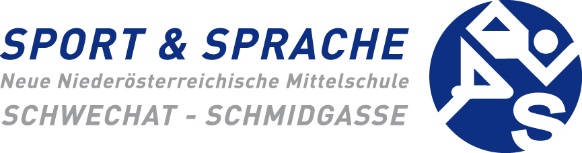 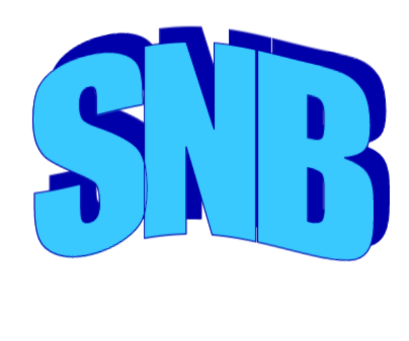 Schulische Nachmittagsbetreuung der Sport & Sprach NMS SchwechatPreiseMittagsaufsicht von 11:15 Uhr bis 11:45 Uhr	€ 20,001 Tag pro Woche	€ 26,402 Tage pro Woche	€ 35,203 Tage pro Woche	€ 52,804 Tage pro Woche	€ 70,405 Tage pro Woche	€ 88,00Essen pro Portion	€   3,74Das Essen wird von Firma Gourmet geliefert. Es gibt auch schweinefleischfreie Menüs.Alle Preise gültig für das Schuljahr 2017/18.